Poštovana/i,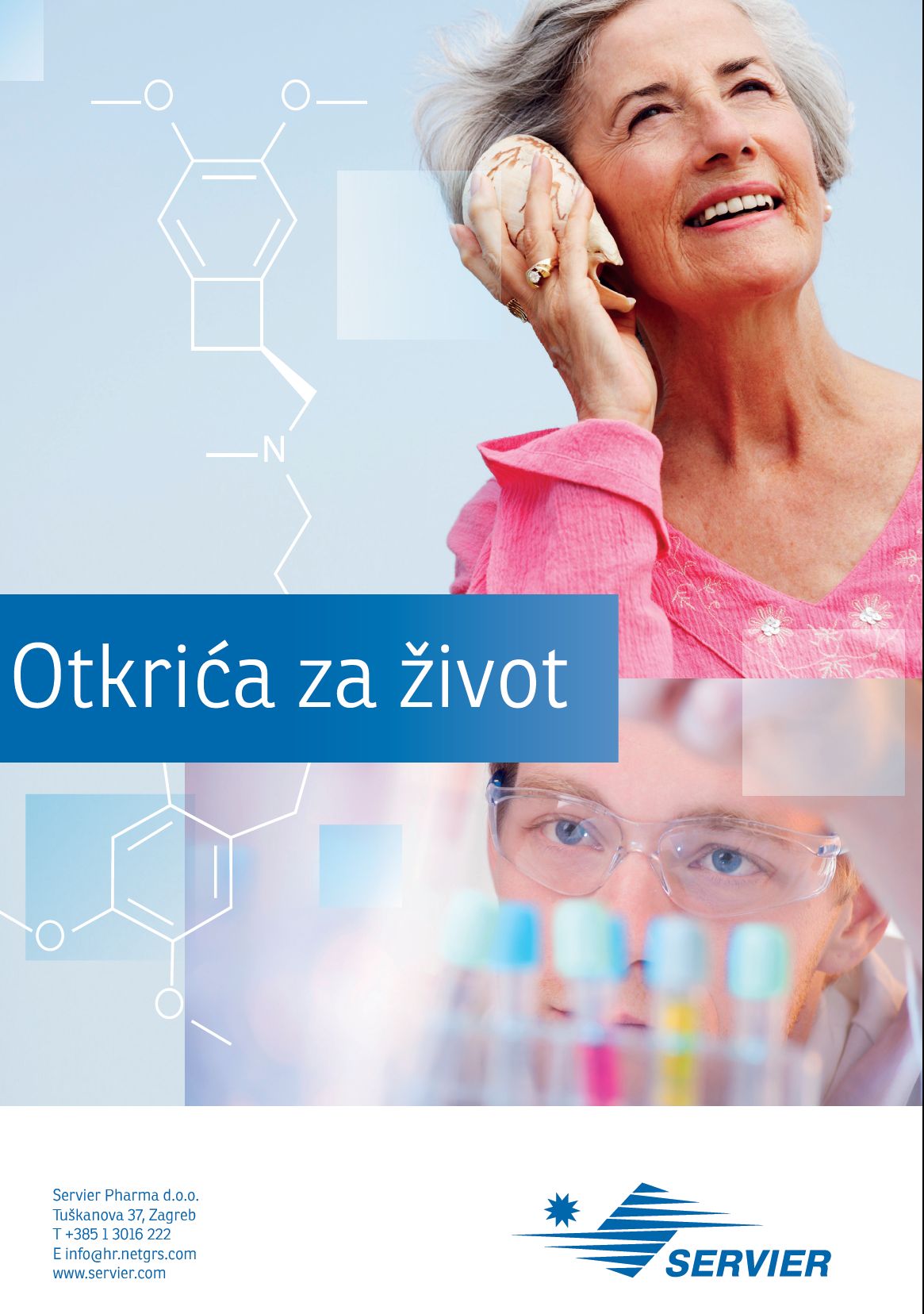 Oktal Pharma (zastupstvo Servier) Vas sa zadovoljstvom poziva na stručno predavanje koje će se održati 24. maja 2022.godine, u 18:00 sati na temu:“Hronična venska bolest iz perspektive pacijenta“Predavači:Prim. Mr. Sci. Dr. Azur Azabagić, kardio-vaskularni hirurgKlinika za kardiovaskularnu hirurgiju, UKC TuzlaDoc. Dr. Med. Sci. Predrag Jovanović, gastroenterologKlinika za interne bolesti, Odjeljenje gastroenterologije,UKC TuzlaMjesto održavanja: Hotel Salis TuzlaVrijeme održavanja: 18:00Datum održavanja: 24.05.2022.godineStručno predavanje će biti bodovano od strane Komore magistara farmacije TK-a.Oktal Pharma d.o.o. (Servier)                                                                    